Stypendium Prezydenta Miasta Siedlceza I semestr 2021/2022:I STOPNIAAdamiak MajaBiernacki SzymonBoguszewski FranciszekBorkowski RafałCygan AleksandraDomański SzymonDrzewiec MilenaDyńka JanFilip MariannaGut AlicjaHarasim SandraHołubiec AmeliaJarocka OliwiaJastrzębski AdamJastrzębski KacperJóźwiak AleksKaczanowicz MarcelKokieć KorneliaKryńska NataliaKudelska AleksandraKulesza MiłoszKwiatkowski KamilŁopucka WeronikaMagdziak DominikMazur NadiaMichalak MariaMikiciuk WeronikaMiśko SandraOstrowski AleksanderPietrusiak LauraPogorzelska MajaRejenciak LenaSienicka KingaSoszyńska AlicjaSuracka AleksandraSzwed ArkadiuszŚwider Aleksandra Świder TymoteuszTajak TomaszUkrainskyi DenysWągrodzka AmeliaWągrodzki SzymonWiśniewska JuliaWłodarczyk JuliaZaliwska Alicja Żmudzińska EmiliaII STOPNIA	Hertman LilianaKołodziejak ViktoriaLewalska AleksandraŁugowski BartoszOstrowski IgnacyPietrusiak PolaReda MaksymilianReda MichalinaSawicki FilipGratulujemy   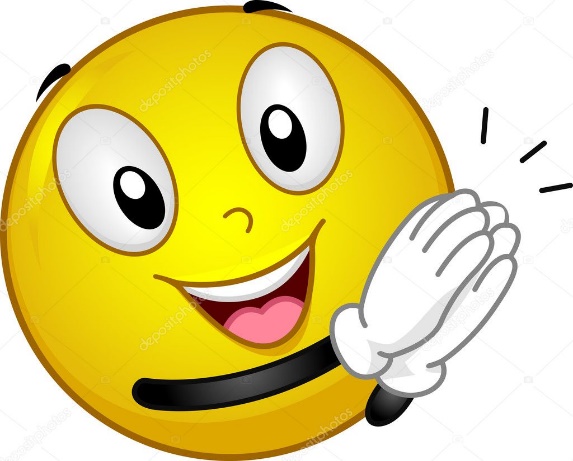 Listy gratulacyjne będą rozdane na najbliższych spotkaniach z rodzicami.